                          PATVIRTINTA Tauragės r. Skaudvilės gimnazijos direktoriaus 2020 m. rugpjūčio 31 d. įsakymu Nr. V- 143SUDERINTA  Tauragės rajono savivaldybės administracijos Švietimo ir sporto skyriaus vedėjo  2020 m. rugpjūčio 27 d. įsakymu Nr. 101-24TAURAGĖS R. SKAUDVILĖS GIMNAZIJA  2020–2021 MOKSLO METŲ PRADINIO, PAGRINDINIO IR VIDURINIO UGDYMO PROGRAMŲ UGDYMO PLANASI SKYRIUS  BENDROSIOS NUOSTATOS  2020–2021 mokslo metų pradinio, pagrindinio ir vidurinio ugdymo programų ugdymo planas (toliau – ugdymo planas) reglamentuoja Tauragės r. Skaudvilės gimnazijos pradinio, pagrindinio, vidurinio ugdymo programų, Batakių pagrindinio ugdymo skyriaus, Lomių pradinio ugdymo skyriaus ir su šiomis programomis susijusių neformaliojo vaikų švietimo programų įgyvendinimą. Sudarant 2020–2021 mokslo metų mokyklos ugdymo planą vadovaujamasi Bendraisiais ugdymo planais, Švietimo problemų analize, Geros mokyklos koncepcija, Valstybine švietimo 2013-2022 strategija ir kitais teisės aktais.  Ugdymo plano tikslas – apibrėžti bendruosius ugdymo programų vykdymo reikalavimus  ugdymo turiniui formuoti ir ugdymo procesui organizuoti, kad kiekvienas mokinys pasiektų asmeninės pažangos ir geresnių ugdymo(si) rezultatų ir įgytų mokymuisi visą gyvenimą būtinų bendrųjų ir dalykinių kompetencijų visumą (šiais metais didžiausią dėmesį skiriant „Mokėjimo mokytis“ kompetencijai).  Ugdymo plano uždaviniai derinami su Mokyklos 2020 metų veiklos plano tikslais ir uždaviniais1 taip:3.1. Analizuoti individualius mokinių poreikius ir galimybes, skatinti mokinių pažangą ir  asmeninį tobulėjimą. 3.2. Įgyvendinti ugdymo projektus, netradicinius mokymo būdus, virtualias mokymo(si) aplinkas.3.3. Gerinti egzaminų, pagrindinio ugdymo pasiekimų, NMPP ir kt. patikrinimų rezultatus.3.4. Konstruktyviai spręsti problemas, bendradarbiauti su tėvais, mokytojais, klasės auklėtojais, savivaldybės ir gimnazijos savivaldos institucijomis, pagalbos mokiniui specialistais.3.5. Dalyvauti prevencinėse programose, projektuose, vertinti jų efektyvumą. 3.6. Kurti ugdymo proceso dalyvių sąveiką (mokytojo ir mokinio, mokinio ir mokinio, mokymo ir mokymosi aplinkų) ugdymo(si) procese, siekiant personalizuoto ir savivaldaus mokymosi.3.7. Kurti patrauklią ugdymo(si) aplinką (organizuoti edukacine išvykas, panaudoti mokyklos teritoriją ir kt.)3.8. Įgyvendinti mokyklos veiklos įsivertinimo grupės rekomendacijas ir bendrus susitarimus.3.9. Gerinti mokinių raštingumą. 3.10. Diegti vertybes, kurti taisykles, skatinti pageidaujamą elgesį. 4. Ugdymo plane vartojamos sąvokų reikšmės pateikiamos PrBUP 5, PaBUP 4 punkte.  5. Susitarimai4 (Ugdymo plano rengimo grupės inicijuoti ir po diskusijų su Mokyklos taryba, Mokinių parlamentu, Mokytojų taryba) .41. Kadangi mokykla įgyvendina pradinio, pagrindinio ir vidurinio bendrojo ugdymo programas,    rengiamas vienas bendras visoms programoms Mokyklos ugdymo planas.  Mokyklos ugdymo plano turinys, struktūra ir formos bei jo įgyvendinimo galimybės atitinka BUP, nurodomi „susitarimai“, mokyklos tikslai, paaiškinimai išnašose, priedai. Pasiekimų gerinimo priemonės: nustatymo būdai, kai mokinys nepasiekia bendrųjų programų patenkinamo lygio pasiekimų yra šie: NMPP, diagnostiniai testai, užsienio kalbų lygių nustatymas, pusmečių, signaliniai Laikytis bendrų kalbos ugdymo reikalavimų mokykloje, pavyzdžiui, rašto darbams ir kt. pagal  mokyklos darbo tvarkos taisykles, vlkk interneto puslapyje skelbiamas taisykles, reikalauti taisyklingos kalbos pamokoje, rašto darbuose. Mokytojai privalo ugdyti skaitymo, rašymo, kalbėjimo, skaičiavimo ir skaitmeninių gebėjimus per visų dalykų pamokas. Mokytojai naudoja ir moko mokinius naudotis virtualiomis aplinkomis, vadovėliais, projektoriais. Mokytojai klasėse kuria netradicinę mokymosi aplinką. Ugdymo procese vertinama pagal priimtą Skaudvilės gimnazijos Mokinių pažangos ir pasiekimų vertinimo tvarką, kuri skelbiama internetiniame puslapyje. Numatomos mokiniui mokymosi pagalbos priemonės: sutarčių sudarymas, pagalbos plano sudarymas (Priedas Nr. 1), pažangos aplankas, pedagoginės pagalbos specialistų pasitelkimas (soc. pedagogas, spec. pedagogas, logopedas), auklėtojų, tėvų, savanorių, vyresniųjų mokinių.  Socialinė-pilietinė veikla organizuojama 5 kl. - 10 val., 6 kl. - 11 val., 7 kl. - 12 val., 8 kl. - 13 val., I kl. - 14 val., II kl. - 15 val. Klasių auklėtojai socialinę-pilietinę veiklą fiksuoja el. dienyne, metiniame žymi „įsk.“,  o mokiniai socialinės veiklos lapuose (Priedas Nr. 2).  Dalykų mokymuisi skiriamų pamokų maksimalus skaičius klasėse paskirtas pagal bendrųjų ugdymo planų reikalavimus. Ugdymo turinio planavimas ir įgyvendinimo stebėsena vykdoma pagal Ugdymo kokybės ir mokytojų veiklos vertinimo planą, direkcinių pasitarimų planą, Gimnazijos tarybos veiklos planą, Mokytojų tarybos posėdžių planą, Metodinės tarybos veiklos planą, kurie skelbiami internetiniame puslapyje. Pasirinktos nuoseklios ir ilgalaikės socialines emocines kompetencijas ugdančios prevencinės programos: Zipio draugai, Antras žingsnis, Įveikiame kartu, Obuolio draugai, Gyvai, Alkoholio, tabako ir kitų psichiką veikiančių medžiagų vartojimo prevencijos programa. Siekiant tenkinti mokinių poreikius, jiems organizuojama „Mugė“ papildomiems dalykams, dalykų moduliams pasirinkti, neformaliajam švietimui.  10. Tenkinant mokinių pažintinės ir kultūrinės, meninės, sportinės, projektinės veikos poreikius dalyvaujama Skaudvilės miesto šventėje, tautinėse šventėse, edukacinėse išvykose, sportinėse varžybose (rajoninėse, regioninėse, respublikinėse), mokytojai projektus numato pagal laikotarpius, tradicijas, bendrąsias programas. 11. Visose klasėse mokiniai rengia 1 projektą per metus pagrindiniame ugdyme. Brandos darbas organizuojamas pagal nustatytą brandos darbo organizavimo tvarką ir poreikius. . Neformaliojo švietimo grupė sudaroma, kai yra 12 mokinių.  Mokinio individualaus ugdymo plano sudarymas aprašomas BUP XI skirsnyje. Nustatytas laikinosios grupės dydis – 5 mokiniai. Pamokų, skiriamų mokinio ugdymosi poreikiams tenkinti, mokymosi pagalbai teikti, poreikio ir jų panaudojimas nurodomas UP lentelėse 12 skirsnyje. Intensyvinamas ekonomikos dalykas.  Su tėvais numatomos bendradarbiavimo formos: susirinkimai, individualūs ir grupiniai pokalbiai, susitikimai, dalyvavimas renginiuose, renginių organizavimas, svarbių gimnazijai sprendimų priėmimas, debatai, susirašinėjimas per TAMO, pokalbiai telefonu, internetinėmis prieigomis (pvz. skype, facebook ir kt.), socialinė veikla, konsultavimas ir konsultavimasis, planavimas.  Prireikus susitarimai, nutarimai, tvarkos gali būti keičiamos, papildomos, koreguojamos per visus mokslo metus. Smurto prevencijos įgyvendinimo mokykloje planas sudarymas rugsėjo mėnesį ir įgyvendinamas per visus mokslo metus. Sveikatos ir lytiškumo ugdymą bei rengimą šeimai mokytojai integruoja į klasės valandėles, o pradinėse klasėse į dalykus, sudaryta integruota (SLURŠ, UK, etnokultūros) pasirenkamojo dalyko programa 5-10 klasėse.                                                                                                                                                           Visi dalykų mokytojai per m. m. kiekvienai klasei po 1 pamoką skiria pažintinei, kultūrinei, meninei, kūrybinei veiklai. Šios veiklos vykdomos įvairiose aplinkose: muziejuje, gamtoje, bibliotekoje, virtualiose aplinkose ir pan.  Mokinys neatleidžiamas nuo pamokų, jei jis mokosi neformaliojo vaikų švietimo ir formalųjį švietimą papildančio ugdymo mokyklose pagal atitinkamas formalųjį švietimą papildančio ugdymo programas. 5-8, I-IV kl. klasių valandėlių metu integruoti programas: prevencines, sveikatos ir lytiškumo ugdymo bei rengimo šeimai, etnines kultūros programas, žmogaus saugą, ugdymą karjerai. E. dienyne fiksuoti padarytą pažangą. Sudaryti kiekvienam mokiniui individualų aprašą, kuriame fiksuojama padaryta pažanga šiose programose (Priedas Nr. 3) Integruojamosioms ugdymo programoms skiriamas Integruojamųjų programų modulis 5 -10 kl. 24. Integruojamųjų, prevencinių ir kitų ugdymo programų įgyvendinimas Pradiniame ugdyme:  Į Bendrosios programos ugdymo dalykų programų turinį integruojama:24.1.1. bendrųjų kompetencijų ir gyvenimo įgūdžių ugdymo integruojamųjų programų – Mokymosi mokytis, Komunikavimo, Darnaus vystymosi, Kultūrinio sąmoningumo, Gyvenimo įgūdžių ugdymo programų pagrindai (Pradinio ir pagrindinio ugdymo bendrųjų programų, patvirtintų Lietuvos Respublikos švietimo ir mokslo ministro 2008 m. rugpjūčio 26 d. įsakymu Nr. ISAK-2433 „Dėl Pradinio ir pagrindinio ugdymo bendrųjų programų patvirtinimo“, 11 priedas „Bendrųjų kompetencijų ir gyvenimo įgūdžių ugdymas“). Šių programų atskirai planuoti ir vykdyti nereikia, jos yra integruotos į Bendrosios programos turinį;24.1.2. žmogaus saugos bendroji programa ir Sveikatos ir lytiškumo ugdymo bei rengimo šeimai bendroji programa; 24.1.3. mokyklos pasirinktos prevencinės ir kitos ugdymo programos;  24.1.4. etninės kultūros ugdymas;24.1.5. ugdymo karjerai programa, patvirtinta Lietuvos Respublikos švietimo ir mokslo ministro 2014 m. sausio 15 d. įsakymu Nr. V-72 „Dėl Ugdymo karjerai programos patvirtinimo“. 24.2. Mokytojas, formuodamas klasės mokinių ugdymo turinį, numato ugdymo dalykus, į kuriuos integruojamas Sveikatos ir lytiškumo ugdymo bei rengimo šeimai bendrosios, Žmogaus saugos bendrosios, etninės kultūros ugdymo, mokyklos pasirinktų prevencinių ir kitų programų, informacinių komunikacinių technologijų ugdymo turinys. 25. Skiriamas 1 mėnesio adaptacinis laikotarpis 5 klasės mokiniams ir naujai atvykusiems mokiniams bei 3 mėnesių adaptacinis laikotarpis 1 klasės mokiniams. Adaptaciniu laikotarpiu mokinių pažanga ir pasiekimai pažymiais nevertinami, o naujai atvykusiems mokiniams nerašomi nepatenkinami įvertinimai.   Etninės kultūros bendrosios programos integruojamos į muzikos pamokas.   Ugdymo karjerai programa integruojamos į klasių valandėles, skiriamas integruotas pasirenkamasis dalykas.  Antrosios užsienio kalbos mokymuisi mokiniui sudaromos sąlygos pradėti mokytis užsienio kalbos, kurios mokosi klasė, ir įveikti programų skirtumus susidarius 3 mokinių grupei, atsižvelgiant į mokymo lėšas, visai grupei skiriamos dvi papildomos pamokos.  Atsižvelgiant į mokinio mokomo pagal individualizuotą programą galias ir vertinimo suvokimą, specialiuosius ugdymosi poreikius, numatomą pažangą, tėvų (globėjų, rūpintojų) pageidavimus, pradinių klasių mokinys vertinamas pp arba np, o pagrindiniame ugdyme – pažymiais.  Už specialiųjų ugdymosi poreikių mokinių ugdymo organizavimą atsakinga direktoriaus pavaduotoja ugdymui, Vaiko gerovės komisija, vadovaujamasi „Skaudvilės gimnazijos mokinių ugdymo pažangos ir pasiekimų vertinimo tvarka“.  Dalykų keitimo tvarka: 31.1. Kursų, dalykų, grupių keitimas vykdomas rugsėjo pirmą savaitę ir vasario pirmą savaitę. Terminas gali būti pratęstas, jei paaiškėjo, kad mokinys dėl svarbių priežasčių to padaryti nespėjo. Mokinių prašymams naudojama gimnazijos patvirtinta forma. 31.2. Kursų, dalykų, grupių keitimas suderinamas su pavaduotoju ugdymui, klasės auklėtoju, užpildant prašymo formą (Priedas Nr. 4). 31.3. Keičiant kursus, dalykus, grupes derinamas mokinio individualus ugdymo planas, išlaikomas privalomas valandų ir dalykų skaičius. 31.4. Keisti dalyką ar dalyko kursą mokinys gali iš A į B, iš B į A, naujai pasirinkti dalyką, atsisakyti dalyko.  31.5. Mokinys privalo atsiskaityti (išlaikyti įskaitą) iš naujai pasirinkto dalyko programos ar dalyko kurso skirtumo.  31.6. Mokinių įskaitos fiksavimui naudojamas e. dienynas.  31.7. Įskaitos pažymys yra pusmečio pažymys. 31.8. Mokiniui, kuris mokysis pagal dalyko programos bendrąjį kursą ir kurį tenkina turimas išplėstinio kurso įvertinimas, laikyti įskaitos nereikia.                                                                                                                                              31.9. Jeigu yra sudarytos kelios to paties kurso grupės, mokinys gali  keisti vieną  grupę į kitą raštu paaiškinęs grupės keitimo priežastį.31.10. Galimos išimtys. Apie jas sprendžia dalyko mokytojas, direktorius, direktoriauspavaduotoja ugdymui, klasės auklėtojas, VGK, reikalui esant – tėvai. 32. Diferencijavimas ir individualizavimas: pamokoje (užduotys, atlikimo laikas), namų darbų užduotys, projektinė veikla, darbas grupėse, užduotys gabiems ir spec. poreikių vaikams, atsižvelgti į mokymosi stilius. 33. Dėl pagalbos teikimo. Naudotis atmintine (Priedas Nr. 5) Gimnazijoje ugdymo aplinka pritaikyta pagalbai teikti, įrengti logopedo, socialinio pedagogo, specialiojo pedagogo kabinetai, įrengtas įvažiavimas vežimėliams. Yra beveik visa pagalbos mokiniui specialistų komanda (išskyrus psichologą), priemonių pakanka (pratybų, vadovėlių), 1 kompiuterizuota darbo vieta. Švietimo pagalbos teikimas atsispindi mokymo sutartyje, punktas: „1.6. Teikti socialinę pedagoginę, specialiąją pedagoginę ar prireikus specialiąją medicinos pagalbą.“ Veikia Mokyklos Vaiko gerovės komisija, kuri: 33.1. atlieka vaikų, turinčių SUP pirminį įvertinimą; 33.2. sistemingai tiria ir vertina mokinių nesėkmingo mokymosi priežastis (remiasi mokytojų, tėvų ir mokinių nuomonių analize);  33.3. teikia rekomendacijas pedagogams, tėvams dėl specialiojo ugdymo būdų, metodų, techninės pagalbos ir specialiųjų mokymo priemonių naudojimo, koordinuoja ugdymo programų pritaikymą; 33.4. plėtoja edukacinį tėvų švietimą, kad tėvai būtų išsamiau supažindinti su mokymosi sutrikimų ir sunkumų priežastimis, mokymosi pagal individualius gebėjimus galimybėmis, tolesnėmis mokymosi perspektyvomis; siekia efektyvesnio tėvų ir paties mokinio dalyvavimo sprendžiant jo mokymosi problemas, pritaikant ugdymo programas, įsitraukiant į pagalbos procesą; 33.5. specialusis pedagogas: padeda specialiųjų poreikių mokiniams įsisavinti ugdymo turinį (specialiojo pedagogo kabinete) ir lavina jų sutrikusias funkcijas, atsižvelgdamas į kiekvieno specialiųjų poreikių mokinio gebėjimus, ugdymosi galimybes, mokymosi ypatumus. Rengia dokumentus PPT dėl pirminio ir pakartotinio mokinių įvertinimo. Pataria mokytojams kaip pritaikyti specialiųjų poreikių mokiniams mokomąją medžiagą ir mokymo priemones,  rengti ugdymo programas, pritaikyti ir individualizuoti BP, teikia metodinę pagalbą mokytojams, specialiųjų poreikių mokinių tėvams ir kitiems asmenims, tiesiogiai dalyvaujantiems ugdymo procese, ir juos konsultuoja specialiųjų poreikių mokinių ugdymo klausimais. 33.6. logopedas: įvertina mokinių kalbos raidos ypatumus, nustato kalbos ir kitus komunikacijos sutrikimus, specialiuosius ugdymosi poreikius gimnazijoje: siūlo skirti specialiąją pedagoginę pagalbą, mokiniams turintiems kalbos ir kitų komunikacijos sutrikimų. Sąrašą mokinių, kuriems numato teikti logopedo pagalbą suderina su PPT ir teikia tvirtinti gimnazijos vadovui, o jam šį sąrašą patvirtinus, pateikia VGK. Pagal grafiką teikia logopedo pagalbą mokiniams, turintiems kalbos ir komunikacijos sutrikimų bei mokymosi sunkumų. Jis šalina ar sušvelnina vaikų kalbos ir komunikacijos sutrikimus, konsultuoja mokinius, jų tėvus ir mokytojus ugdymo organizavimo, kalbos ir kitų komunikacijos sutrikimų prevencijos bei jų šalinimo klausimais. 33.7. socialinis pedagogas: padeda vaikui adaptuotis visuomenėje, bendruomenėje, gimnazijoje. Padeda spręsti problemas, susijusias su vaiko saugumo užtikrinimu: pamokų lankomumu, mokymosi motyvacijos, užimtumo, emocinių bei elgesio ir kitų problemų sprendimu. Bendrauja su socialinės pagalbos reikalaujančiais vaikų tėvais, padeda suprasti vaikų socialinius ir psichologinius poreikius, savo teises ir pareigas, gauti socialinę pagalbą. 33.8. mokytojas pagalbininkas: padeda mokymosi sunkumų turintiems mokiniams įsitraukti į ugdomąją veiklą ir pagal galimybes joje dalyvauti. Jis padeda mokytojui parengti ir pritaikyti mokiniams reikalingą mokomąją medžiagą. Padeda mokiniams gimnazijoje ir už jos ribų ugdomosios veiklos, neformaliojo ugdymo, renginių ir išvykų metu. 33.9. klasės, dalyko mokytojas: stebi mokinį ir informuoja tėvus apie vaiko mokymosi problemas, kartu aptaria darbo būdus ir formas gimnazijoje ir namuose. Jeigu mokymosi rezultatai negerėja, gavę tėvų sutikimą, kreipiasi į gimnazijos VGK. Konsultuojamas specialiojo pedagogo, individualizuoja ar pritaiko atitinkamo dalyko programą pagal pedagoginės psichologinės tarnybos specialistų pateiktas rekomendacijas. 34. Dėl savanoriavimo. Skatinti mokinius savanoriauti, atlikti socialinę pilietinę veiklą. Toliau dalyvauti Jaunųjų policijos rėmėjų veikloje, „Perženk liniją“ ilgalaikiame savanorystės projekte ir kt. 35. Dėl gabiųjų mokinių ugdymo. Individualizuoti ir diferencijuoti darbą pamokoje, ruošti olimpiadoms, naudoti virtualias mokymo(si) aplinkas aukštesniesiems mąstymo gebėjimams (https://duomenys.ugdome.lt/?/mp/amgu , Eduka klasė, etest ir kt.), dalyvauti olimpiadose, konkursuose, skatinti savanorystę pagalbai silpniau besimokantiems. 36. Švietimo nacionalinio saugumo klausimais, informacinio raštingumo, verslumo, finansinio raštingumo, antikorupcinio ugdymo įgyvendinimo. Integruojama į klasių valandėles, dalykus. Veikia Šaulių sąjunga.   II SKYRIUSUGDYMO ORGANIZAVIMAS      PIRMASIS SKIRSNIS        MOKSLO METŲ TRUKMĖ6. Ugdymo organizavimas 1-4, 5–8, I–IV klasėse: 6.1. 2020–2021 mokslo metai. 6.1.1. Mokslo metų ir ugdymo proceso pradžia – 2020 m. rugsėjo 1 d. 6.1.2. Ugdymo proceso trukmė 1-4 klasių mokiniams – 175 ugdymo dienos, 5–8, I–III gimnazijos klasių mokiniams – 185 ugdymo dienos, IV gimnazijos klasių mokiniams – 163 ugdymo dienos.6.1.3. Ugdymo procese skiriamos atostogos: 6.1.4. Vasaros atostogos skiriamos pasibaigus ugdymo procesui.  Atostogų pradžią 1-4, 5–8, I–III gimnazijos klasės mokiniams nustatė mokyklos vadovas, suderinęs su mokyklos taryba ir savivaldybės įgaliotu asmeniu taip: 1-4 klasių mokiniai – 2021 m. birželio 8 d. (mokslo metus baigia 2021 m. birželio 3 d.) 5-8, I-II, III klasių mokiniai – 2021 m. birželio 22 d. (mokslo metus baigia 2021 m. birželio 17 d.) 6.1.5. IV gimnazijos klasių mokiniai mokslo metus baigia 2021 m. gegužės 20 d. Vasaros atostogos skiriamos pasibaigus švietimo ir mokslo ministro nustatytai brandos egzaminų sesijai. Jos trunka iki 2021 m. rugpjūčio 31 d. 7. Mokykla pagal pradinio, pagrindinio, vidurinio ugdymo programą ugdymo procesą skirsto pusmečiais.  8. Ugdymo laikotarpių trukmė paskirstoma tolygiai ugdymo procese per mokslo metus. Ugdymo laikotarpių trukmę 2020–2021 mokslo metais mokykla nustatė taip: I pusmetis: 2020 m. rugsėjo 1 d. – 2021 m. sausio 22 d. (89 ugdymo dienos) I pusmetis 1-4 kl.: 2021 m. sausio 25 d. – 2021 m. birželio 3 d. (86 ugdymo dienos) II pusmetis 5- III kl.: 2021 m. sausio 25 d. – 2021 m. birželio 17 d. (96 ugdymo dienos) II pusmetis IV kl.: 2021 m. sausio 25 d. – 2021 m. gegužės 20 d. (74 ugdymo dienos) 9. Pagal pradinio, pagrindinio ir vidurinio ugdymo programas pažintinė, kultūrinė, meninė, kūrybinė veikla (toliau - pažintinė kultūrinė veikla) yra privaloma, sudėtinė ugdymo proceso veiklos dalis. Penkiolika mokymosi dienų per metus mokyklos formuojamo ugdymo turinio dalį sudaro mokykloje vykdoma profesinio orientavimo ir veiklinimo, kultūrinė, meninė, pažintinė, kūrybinė, sportinė, praktinė, socialinė, prevencinė, projektinė ir kitos veiklos, siejamos su mokyklos tikslais, mokinių mokymosi poreikiais.  Šios dienos įskaičiuojamos į mokymosi dienų skaičių, jos organizuojamos taip:  Pagrindinė ugdymo proceso organizavimo forma – pamoka. Jeigu gimnazijos IV klasės mokinys laiko pasirinktą brandos egzaminą ar įskaitą pavasario (Velykų) atostogų metu, atostogų diena, per kurią jis laiko egzaminą ar įskaitą, nukeliama į artimiausią darbo dieną po atostogų. Jeigu IV klasės mokinys laiko pasirinktą brandos egzaminą ugdymo proceso metu, jo pageidavimu gali būti suteikiama laisva diena prieš brandos egzaminą. Ši diena įskaičiuojama į ugdymo dienų skaičių. Mokyklos vadovas, esant aplinkybėms, keliančioms pavojų mokinių sveikatai ar gyvybei, ar paskelbus ekstremaliąją padėtį, priima sprendimus dėl ugdymo proceso koregavimo. Ekstremalioji padėtis – tai padėtis, kuri susidaro dėl kilusio ekstremalaus (gamtinio, techninio, ekologinio ar socialinio) įvykio ir kelia didelį pavojų žmonių gyvybei ar sveikatai, turtui, gamtai arba lemia žmonių žūtį, sužalojimą ar didelius turtinius nuostolius. Sprendimą dėl ekstremaliosios padėties paskelbimo nelaimės apimtoje savivaldybės teritorijoje priima savivaldybės administracijos direktorius. Mokyklos vadovas apie priimtus sprendimus dėl ugdymo proceso koregavimo informuoja valstybinės mokyklos (biudžetinės įstaigos) savininko teises ir pareigas įgyvendinančią instituciją.  Jei oro temperatūra – 20 laipsnių šalčio ar žemesnė, į mokyklą gali nevykti 1-5 klasių mokiniai, esant 25 laipsniams šalčio ar žemesnei temperatūrai – ir kitų klasių mokiniai. Ugdymo procesas, atvykusiems į mokyklą mokiniams, vykdomas. Mokiniams, neatvykusiems į mokyklą, mokymuisi reikalinga informacija skelbiama mokyklos internetinėje svetainėje ir / arba elektoriniame dienyne. Šios dienos įskaičiuojamos į ugdymo dienų skaičių. ANTRASIS SKIRSNIS  MOKYKLOS UGDYMO PLANAS. RENGIMAS IR ĮGYVENDINIMAS Mokyklos ugdymo turinys formuojamas pagal mokyklos tikslus, konkrečius mokinių ugdymo(si) poreikius ir įgyvendinamas vadovaujantis pradinio, pagrindinio, vidurinio ugdymo programų aprašu ir kt. teisės aktais.  Mokykloje vykdomoms ugdymo programoms įgyvendinti parengtas mokyklos ugdymo planas Pradinio, Pagrindinio ir Vidurinio ugdymo bendrosioms programoms įgyvendinti, vieneriems metams, koreguojamas ugdymo proceso metu, įteisinti sprendimai, nenumatyti BUP (žiūrėti p. 4). Mokyklos vadovo 2020 m. balandžio 29 d. V-115 įsakymu sudaryta darbo grupė, kuri rengė mokyklos ugdymo planą. Mokyklos ugdymo planas parengtas vadovaujantis demokratiškumo, subsidiarumo, prieinamumo, bendradarbiavimo principais.  TREČIASIS SKIRSNIS I  DALIS MOKYKLOS UGDYMO TURINIO ĮGYVENDINIMO PLANAVIMAS Mokykla, planuodama mokyklos ugdymo turinio įgyvendinimą, priėmė sprendimus (žiūrėti 4 p.) TREČIASIS SKIRSNIS II DALIS 2020-2021 m.m. Tauragės miesto ir rajono mokyklų, dalyvaujančių LL3 projekte, ugdymo plano dalies dėl 5 kl. klasių mokinių mokymosi be namų darbų  projekto įgyvendinimas.  Mokykla, dalyvaujanti LL3 projekte ir įgyvendinanti pokyčio projektą  ,,Be namų darbų“ 2020/2021 m.m. ugdymo turinį planuoja ir įgyvendina remdamasi bendrais susitarimais: 19.1. Adaptaciniu laikotarpiu rugsėjo mėn. stebint 5 klasių mokinių individualią pažangą jų pasiekimai pažymiais nevertinami. Nuo spalio mėn. vadovaujamasi mokyklos Pažangos ir pasiekimų vertinimo aprašu.  19.2. Atsižvelgiant į UP skiriamų valandų skaičių per savaitę ir priimtus bendrus susitarimus mokyklose vedamos 2 to paties dalyko pamokos pagrečiui.  19.3. Anglų kalbai mokytis sudaromos laikinosios grupės, jei klasėje 21 ir daugiau mokinių. 19.4. Mokykla formuodama 5 klasių ugdymo programos turinį vadovaujasi 2019-2020 m.m. LR švietimo, mokslo ir sporto ministro 2019 m. balandžio 15 d. įsakymu Nr. V-417 patvirtinto BUP 68 punktu skirdama minimalų pamokų skaičių Pagrindinio ugdymo programai grupinio mokymosi forma kasdieniu būdu įgyvendinti.  19.4.1. 2 val. skiriamos mokinių ugdymo poreikiams tenkinti:  1 val. anglų kalbos moduliui;  0,5-1 val. mokyklos pasirinktam pasirenkamajam dalykui. 19.5. Per mokslo metus 5 klasių mokiniams iš kiekvieno dalyko per pusmetį gali būti skiriamos ne daugiau kaip 2 ilgalaikės pažinimo, iniciatyvumo ir kūrybingumo kompetencijas ugdančios veiklos, skirtos atlikti ne pamokų metu. 19.6. Iki 30% visų dalykų pamokų 5 klasėse organizuoti taikant patyriminį, dialogišką, tyrinėjantį, integruotą ugdymą, vedant pamokas netradicinėse erdvėse, ne mokykloje ir t.t.  19.7. Palaikydamas 5 klasių mokinių mokymosi motyvaciją mokytojas inicijuoja savivaldų mokymąsi.  19.8. 5 klasių mokiniams mokyklos nustatyta tvarka teikiama pagalba mokiniams dėl ligos ar kitų priežasčių praleidusiems dalį pamokų; gavusiems nepatenkinamą atsiskaitomųjų ar kitų užduočių įvertinimą; gavusiems kelis iš eilės nepatenkinamus kurio nors dalyko įvertinimus; jei pasiekimų lygis (vieno ar kelių dalykų) žemesnis, nei numatyta Pagrindinio ugdymo bendrosiose programose, ir jei mokinys nedaro pažangos; jei jo pasiekimai yra aukščiausio lygmens ir (ar) jei jis siekia domėtis pasirinkta mokymosi sritimi; kitais mokyklos pastebėtais mokymosi pagalbos poreikio atvejais. 19. 9.Socialinė-pilietinė veikla mokiniams, kurie mokosi pagal pagrindinio ugdymo programą, yra privaloma. Jai skiriama ne mažiau kaip 10 valandų per mokslo metus. 5 klasių mokiniams skiriama iki 3 val. veiklai ,,Pagalba klasės draugui“.  19.10. 5 klasių mokiniams 2 kartus per metus (po pusmečio) organizuojamos refleksijos. 19.11. Pagal galimybes organizuojamos aktyvioms veikloms skirtos 10-20 min. pertraukos  lauke, mokykloje. KETVIRTASIS SKIRSNIS MOKYMOSI KRŪVIO REGULIAVIMAS 20. Siekiant tausoti mokinio sveikatą, atlieka nuoseklią mokinių mokymosi krūvio stebėseną.  Mokiniui mokymosi krūvis per savaitę optimalus ir paskirstytas proporcingai.  20.1. Mokiniui, kuris mokosi pagal pradinio ugdymo programą negali būti daugiau kaip: 1 klasėje – 5 pamokos per dieną, o 2 - 4 ne daugiau kaip 6 pamokos per dieną. Mokiniui, kuris mokosi pagal pagrindinio ir vidurinio ugdymo programą, negali būti daugiau kaip 7 pamokos per dieną. 20.2. užtikrina, kad mokiniams per dieną nebūtų skiriamas daugiau kaip vienas kontrolinis darbas. Apie kontrolinį darbą mokinius būtina informuoti ne vėliau kaip prieš savaitę. Kontroliniai darbai negali būti rašomi po ligos, atostogų, nerekomenduojami po šventinių dienų. 20.3. užtikrina, kad namų darbai: atitiktų  mokinio galias; būtų naudingi grįžtamajai informacijai apie mokinio mokymąsi gauti, tolesniam mokymuisi; nebūtų užduodami atostogoms; nebūtų skirti dėl įvairių priežasčių neįvykusių pamokų turiniui įgyvendinti. 20.4. esant mokinių, kurie mokosi pagal pagrindinio ugdymo programą ir negali tinkamai atlikti namų darbų dėl nepalankių socialinių ekonominių kultūrinių sąlygų namuose, sudarytos sąlygos juos atlikti mokykloje. Veikia pailgintos dienos grupė, skaitykla, saviugdos vietos. 21. Mokymosi pagalbai skiriama trumpalaikių ar ilgalaikių konsultacijų. Trumpalaikės konsultacijos (trumpesnės už pamokos trukmę) neįskaitomos į mokinio mokymosi krūvį, o ilgalaikės (trukmė lygi pamokos trukmei) įskaitomos į mokymosi krūvį. Mokinių tėvai (globėjai, rūpintojai) elektroniniu dienynu ir(ar) raštu, žodžiu informuojami apie mokiniui siūlomą suteikti mokymosi pagalbą, apie mokinio daromą pažangą.  PENKTASIS SKIRSNIS MOKYMOSI PAGALBOS TEIKIMAS MOKINIUI, BESIMOKANČIAM PAGAL PRADINIO, PAGRINDINIO UGDYMO PROGRAMĄ 22. Mokykla sudaro sąlygas kiekvienam mokiniui mokytis pagal jo galias ir siekti kuo aukštesnių pasiekimų.22.1. vykdo mokymosi pasiekimų stebėseną, gerinimą ir mokymosi pagalbos organizavimą.22.2. siekdama gerinti mokinių mokymosi pasiekimus: 22.2.1. diegia aukštus mokymosi lūkesčius kiekvienam mokiniui (tarp jų ir žemus pasiekimus turintiems mokiniams), ugdo sąmoningą ir atsakingą požiūrį į mokymąsi; 22.2.2. ugdo mokinių pasididžiavimo savo mokykla, mokymusi jausmus; 22.2.3. ugdo atkaklumą mokantis; 22.2.4. nuolat aptaria mokinių pasiekimų gerinimo klausimus mokyklos bendruomenėje;  nuolat stebi ugdymosi procesą, laiku nustato, kokios reikia pagalbos ir teikia ją mokiniams, ypatingai iš šeimų, kuriose nepalanki socialinė, ekonominė ir kultūrinė aplinka, migrantams ir kitiems, kurių lietuvių kalba nėra gimtoji, taip pat antramečiaujantiems; 22.2.5. kartu su mokiniu, mokinio tėvais (globėjais, rūpintojais) Vaiko gerovės komisija sprendžia mokinių vėlavimo į pamokas ir jų nelankymo priežastis; 22.2.6. tobulina mokyklos mokinių pasiekimų ir pažangos vertinimo procesus, itin daug dėmesio skirdama grįžtamajam ryšiui, formuojamajam vertinimui pamokoje, diagnostiniam vertinimui; jais grindžia reikiamus sprendimus dėl įvairių mokinių grupių, klasių mokinių pasiekimų dinamikos, mokytojų ir visos mokyklos indėlio į mokinių pažangą; 22.2.7. sudaro galimybes mokytojams tobulinti profesines žinias, ypatingai dalykines kompetencijas ir gebėjimus, individualizuoti ugdymą, organizuoti ugdymo procesą įvairių gebėjimų ir poreikių mokiniams, berniukams ir mergaitėms. Mokytojai turi galimybę prireikus pasitelkti švietimo pagalbos specialistus ugdymo turiniui planuoti ir laiku koreguoti, atsižvelgiant į mokinių mokymosi pagalbos poreikius; 22.2.8. skatina mokinius rinktis mokymosi strategijas, padedančias atskleisti kūrybingumą. 22.3.  užtikrina ne atsitiktinę, bet sisteminę mokymosi pagalbą, kuri apima: žemų pasiekimų prevenciją (iš anksto numatant galimus probleminius atvejus ir stengiantis jų išvengti), intervenciją (sprendžiant iškilusias problemas) ir žemų pasiekimų kompensacines priemones (suteikiant tai, ko mokiniai negali gauti namuose ir pan.).  22.4. apie atsiradusius mokymosi sunkumus ir galimas jų priežastis informuoja mokyklos švietimo pagalbos specialistus, mokinio tėvus (globėjus, rūpintojus), kartu su jais sprendžiamos žemų mokymosi pasiekimų problemos. Aukščiausius pasiekimus demonstruojantiems mokiniams taip pat siūloma ir suteikiama reikiama mokymosi pagalba, pavyzdžiui, neformaliojo vaikų švietimo veikla mokykloje ar už mokyklos ribų ir kt. 22.5. mokymosi pagalbą teikia kiekvienam mokiniui, kuriam ji reikalinga. Ypatingai svarbi pagalba šiais atvejais: kai mokinys dėl ligos ar kitų priežasčių praleido dalį pamokų; kai kontrolinis darbas ar kitos užduotys įvertinamos nepatenkinamai; kai mokinys gauna kelis iš eilės nepatenkinamus konkretaus dalyko įvertinimus; kai mokinio pasiekimų lygis (vieno ar kelių dalykų) žemesnis, nei numatyta Pradinio ir  Pagrindinio ugdymo bendrosiose programose, ir mokinys nedaro pažangos; kai per Nacionalinį mokinių pasiekimų patikrinimą mokinys nepasiekia patenkinamo lygmens, kai mokinys demonstruoja aukščiausio lygmens pasiekimus, kitais mokyklos pastebėtais mokymosi pagalbos poreikio atvejais. 23.  Mokymosi pagalbos teikimo dažnumas ir intensyvumas priklauso nuo jos reikalingumo mokiniui ir mokančio mokytojo rekomendacijų.  24. Mokykla derina ir veiksmingai taiko mokymosi pagalbos būdus: 24.1. grįžtamąjį ryšį per pamoką; pagal jį nedelsiant koreguojamas mokinio mokymasis, pritaikant tinkamas mokymo(si) užduotis, metodikas ir kt.; 24.2. trumpalaikes ar ilgalaikes konsultacijas, kurių trukmę rekomenduoja mokantis mokytojas ar nustato mokykla pagal mokymosi pagalbos poreikį; 24.3. pačių mokinių pagalbą kitiems mokiniams; 24.4. savanoriškos pagalbos būdus (tėvų, buvusių mokytojų ir kt.), trišalių pokalbių metodiką (mokinys – tėvai – mokytojas); 25. Teikiant mokymosi pagalbą, sudaromos mokinių, kuriems reikia panašaus pobūdžio pagalbos, grupės. Šios grupės sudaromos ir iš gretimų klasių mokinių. Išskirtiniais atvejais mokymosi pagalba gali būti skiriama ir individualiai. Mokymosi pagalbai teikti, skiriant konsultacijas ar didesnį pamokų skaičių dalykui mokytis, panaudojamos pamokos, skirtos mokymosi pagalbai ir ugdymo poreikiams tenkinti. Šios pamokos prireikus panaudojamos ir teikiant pagalbą mokinių namų darbų užduotims atlikti. Mokymosi pagalbos veiksmingumas analizuojamas ir kompleksiškai vertinamas pagal individualią mokinių pažangą ir pasiekimų dinamiką. ŠEŠTASIS SKIRSNIS ASMENŲ, BAIGUSIŲ UŽSIENIO VALSTYBĖS AR TARPTAUTINĖS ORGANIZACIJOS PAGRINDINIO, VIDURINIO UGDYMO PROGRAMOS DALĮ AR PRADINIO, PAGRINDINIO UGDYMO PROGRAMĄ, UGDYMO ORGANIZAVIMAS 26. Mokykla, atvykus asmeniui, baigusiam užsienio valstybės, tarptautinės organizacijos pagrindinio ugdymo programos dalį ar pradinio, pagrindinio ugdymo programą, priima jį mokytis vadovaudamasi Nuosekliojo mokymosi pagal bendrojo ugdymo programas tvarkos aprašu, patvirtintu Lietuvos Respublikos švietimo ir mokslo ministro 2005 m. balandžio 5 d. įsakymu Nr. ISAK-556 „Dėl Nuosekliojo mokymosi pagal bendrojo ugdymo programas tvarkos aprašo patvirtinimo“ (toliau – Nuosekliojo mokymosi tvarkos aprašas) ir 2019– 2020 ir 2020– 2021 mokslo metų pagrindinio ir vidurinio ugdymo programų bendraisiais ugdymo planais, patvirtintais Lietuvos Respublikos švietimo, mokslo ir sporto ministro 2019 m. balandžio 13 d. įsakymu Nr. V417. SEPTINTASIS SKIRSNIS MOKYMOSI ORGANIZAVIMAS IŠLYGINAMOSIOSE KLASĖSE AR GRUPĖSE Gimnazijoje nevykdoma. AŠTUNTASIS SKIRSNIS       LAIKINŲJŲ MOKYMOSI GRUPIŲ SUDARYMAS 27. Mokykla, įgyvendindama pradinio, pagrindinio ir vidurinio ugdymo programas, nustatė  laikinosios mokymosi grupės dydį (5-7 mokiniai) pagal skirtas mokymo lėšas.  28. Mokyklos ugdymo turiniui įgyvendinti klasė dalijama į grupes arba sudaromos laikinosios grupės: 28.1. doriniam ugdymui, jeigu tos pačios klasės mokiniai yra pasirinkę ir tikybą, ir etiką; 28.2. užsienio kalboms, jei klasėje mokosi ne mažiau kaip 21 mokinys, o pradiniame ugdyme – ne mažiau kaip 20; 28.3. informacinių technologijų ir technologijų dalykams mokyti, atsižvelgiant į darbo vietų kabinetuose skaičių, kurį nustato Higienos norma;  28.4. kitiems dalykams mokyti: diferencijavimui 9 - 10 klasėse kūno kultūrai mergaičių, berniukų grupėms.  29. Ugdymo proceso metu klasė į grupes esant reikalui gali būti dalijama ir sudaromos laikinosios grupės mokymosi, švietimo pagalbai teikti (pavyzdžiui, konsultacijoms ir pan.), dalykams mokyti, gamtos mokslų dalykų eksperimentiniams darbams atlikti, panaudojant mokinio ugdymo poreikiams tenkinti ir pasiekimams gerinti skirtas pamokas (jeigu mokyklai pakanka mokymo lėšų). DEVINTASIS SKIRSNIS UGDYMO ORGANIZAVIMAS JUNGTINĖSE KLASĖSE Gimnazijoje jungtinių klasių nėra. DEŠIMTASIS SKIRSNIS                                 MOKYMO NAMIE ORGANIZAVIMAS 30. Mokinių mokymas namie organizuojamas, vadovaujantis Mokinių mokymo stacionarinėje asmens sveikatos priežiūros įstaigoje ir namuose organizavimo tvarkos aprašu, patvirtintu Lietuvos Respublikos švietimo ir mokslo ministro 2012 m. rugsėjo 26 d. įsakymu Nr. V1405 „Dėl Mokinių mokymo stacionarinėje asmens sveikatos priežiūros įstaigoje ir namuose organizavimo tvarkos aprašo patvirtinimo“, ir Mokymosi formų ir mokymo organizavimo tvarkos aprašu, 2019-2020 ir 2020-2021 mokslo metų pradinio ugdymo programos bendruoju ugdymo planu, patvirtintu Lietuvos Respublikos švietimo, mokslo ir sporto ministro 2019 m. balandžio 15 d. įsakymu Nr. V-413, 2019-2020 ir 2020-2021 mokslo metų pagrindinio ir vidurinio ugdymo programų bendraisiais ugdymo planais, patvirtintais Lietuvos Respublikos švietimo, mokslo ir sporto ministro 2019 m. balandžio 13 d. įsakymu Nr. V-417.     VIENUOLIKTASIS SKIRSNIS  MOKINIO INDIVIDUALAUS UGDYMO PLANO SUDARYMAS 31. Mokykla mokiniui, kuris mokosi pagal pradinio, pagrindinio ugdymo programą, prireikus sudaro individualų ugdymo planą (Priedas Nr. 1).  Esant poreikiui individualus planas sudaromas ir mokiniui, kurio pasiekimai žemi, arba mokiniui, kurio pasiekimai aukšti (ypatingai galinčių pasiekti aukščiausią ir aukštą lygmenis, gabumams plėtoti ir gebėjimams ugdyti, ir siekti individualios pažangos).32. III-IV klasių mokiniui sudaromas individualus planas, atitinkantis mokinio poreikius (Priedas Nr. 6).  33. Mokinio individualų ugdymo planą  periodiškai peržiūri ir, jeigu reikia, koreguoja (mokinys –  mokytojas – klasės auklėtojas– pavaduotojas ugdymui – tėvai).III SKYRIUS PIRMASIS SKIRSNIS PRIEŠMOKYKLINIO UGDYMO PROGRAMOS ĮGYVENDINIMAS34. Priešmokyklinis ugdymas organizuojamas, vadovaujantis Priešmokyklinio ugdymo organizavimo tvarkos aprašu, patvirtintu Lietuvos Respublikos švietimo ir mokslo ministro 2016 m. liepos 22 d. įsakymu Nr. V-674 73.35. Priešmokyklinis ugdymas organizuojamas pagal Priešmokyklinio ugdymo bendrąją programą, patvirtintą Lietuvos Respublikos švietimo ir mokslo ministro 2014 m. rugsėjo 02 d. įsakymu Nr. V-779.36. Priešmokyklinio ugdymo grupės veiklos trukmė per dieną – 4 val. Programos įgyvendinimo minimali trukmė – 160 dienų (640 valandų). 37. Atostogos derinamos prie pradinių klasių mokinių atostogų, atsižvelgiant į tėvų (globėjų, rūpintojų) poreikius. 38. Priešmokyklinio ugdymo grupių planai sudaromi vieneriems mokslo metams. Planai tvirtinami direktoriaus įsakymu. 39. Priešmokyklinio ugdymo lankomumo apskaita fiksuojama e-dienyne.ANTRAS SKIRSNIS  PRADINIO, PAGRINDINIO UGDYMO PROGRAMOS VYKDYMAS  40. Mokykla, vykdydama pradinio ir pagrindinio ugdymo programą, vadovaujasi: Pradinio, Pagrindinio ugdymo bendrosiomis programomis, Mokymosi formų ir mokymo organizavimo tvarkos aprašu, Ugdymo programų aprašu ir kitais teisės aktais, reglamentuojančiais pradinio, pagrindinio ugdymo programų vykdymą. Mokiniui gali būti sudaromos sąlygos rinktis dalykų modulius pagal polinkius ir gebėjimus, vadovaujantis Mokymosi krypčių pasirinkimo galimybių didinimo 14–19 metų mokiniams modelio aprašu, patvirtintu Lietuvos Respublikos švietimo ir mokslo ministro 2008 m. kovo 15 d. įsakymu Nr. ISAK-715 „Dėl Mokymosi krypčių pasirinkimo galimybių didinimo 14– 19 metų mokiniams modelio aprašo patvirtinimo“ (toliau – Mokymosi krypčių pasirinkimo galimybių didinimo 14–19 metų mokiniams modelio aprašas). 41. Mokykla nustatė adaptacinį laikotarpį pradedantiems mokytis pagal pradinio ugdymo  pirmokams ir naujai atvykusiems – 3 mėn.,  pagrindinio ugdymo programos pirmąją ir antrąją dalis ir naujai atvykusiems mokiniams – 1 mėn. Siekiant padėti mokiniams sėkmingai adaptuotis, į šią veiklą įtraukiami: klasės vadovai, mokiniai savanoriai, mokyklos švietimo pagalbos specialistai ir kt. Per adaptacinį laikotarpį pagrindinio ugdymo mokinių pasiekimai ir pažanga pažymiais nevertinami. 42. Mokykla, formuodama ir įgyvendindama mokyklos ugdymo turinį, ugdymo procesą ar jo dalį organizuoja ne tik pamokų forma, bet ir projektine ar kitokia mokiniams patrauklia veikla, ne tik mokykloje, o motyvaciją mokytis skatinančiose saugiose aplinkose. Ugdymo programą įgyvendina ir per dalykų modulius. 43. Pradinio ir Pagrindinio ugdymo programos pamokos, skirtos mokinio ugdymo poreikiams tenkinti ir mokymosi pagalbai teikti, panaudojamos mokymo(si) pasiekimams gerinti: ilgalaikėms ir trumpalaikėms konsultacijoms, mokinio pasirinktiems dalykams ar dalykų moduliams mokytis, diferencijuoto ugdymo turiniui įgyvendinti, papildoma pamoka anglų kalbai pradinėse klasėse.  TREČIAS SKIRSNIS DALYKŲ SRIČIŲ UGDYMO TURINIO ĮGYVENDINIMO YPATUMAI 44. Įgyvendinant pradinio ugdymo, pagrindinio ugdymo programos pirmąją dalį, užtikrina kalbėjimo, skaitymo, rašymo ir skaičiavimo gebėjimų ugdymas per visų dalykų pamokas:  44.1. įtraukiamas šių gebėjimų ugdymas į mokyklos ugdymo turinį; 44.2. mokslo metų pradžioje metodinės grupės susitaria dėl veiksmingų metodų mokinių kalbėjimo, skaitymo, rašymo ir skaičiavimo gebėjimams tobulinti, pavyzdžiui: dalyko užduotims naudoti tekstus, uždarojo tipo testus papildyti atvirojo tipo klausimais, į kuriuos atsakant reikia argumentuoti, dalykinio rašymo užduotimis ir pan.; 44.3. rūpinasi, kad mokiniams, kuriems reikalinga pagalba skaitant, rašant, kalbant, skaičiuojant, ji būtų teikiama, ir stebi jų daromą pažangą; 44.4. sudaro sąlygas, kad mokiniai per visų dalykų pamokas tobulintų ir aukštesnius skaitymo, rašymo, kalbėjimo ir skaičiavimo gebėjimus; 44.5. siekiant gerinti mokinių lietuvių kalbos pasiekimus, skaitymo, rašymo, kalbėjimo ir klausymo gebėjimai ugdomi ir per kitų dalykų ar ugdymo sričių ugdomąsias veiklas (pvz., naudojant mokomąsias užduotis teksto suvokimo gebėjimams, mąstymui ugdyti, kreipiant dėmesį į kalbinę raišką ir rašto darbus). Ugdymo sričių įgyvendinimas.  45.1. Dorinis ugdymas. Dorinio ugdymo dalyką (etiką ar tikybą) mokiniui iki 14 metų parenka tėvai (globėjai, rūpintojai), o nuo 14 metų mokinys savarankiškai renkasi pats. 45.2.. Lietuvių kalba ir literatūra. Mokykloje lietuvių kalbos ugdymu rūpinimąsi per visų dalykų  pamokas.45.3. Užsienio kalbos. 45.3.1. Užsienio kalbos, pradėtos mokytis pagal pradinio ugdymo programą, toliau mokomasi kaip pirmosios iki pagrindinio ugdymo programos pabaigos.45.3.2. Pirmosios užsienio kalbos mokymas: mokoma(si) antraisiais – ketvirtaisiais pradinio ugdymo programos metais; tėvai (globėjai) parenka mokiniui vieną iš mokyklos siūlomų dviejų Europos kalbų (anglų, vokiečių) (toliau – užsienio kalba);  užsienio kalbai mokyti visose 2 – 4 klasėse skiriama po 2 ugdymo valandas per savaitę ir 1 papildoma valanda skiriama iš valandų, skiriamų mokinių ugdymosi poreikiams tenkinti. 45.3.3. Antrosios užsienio kalbos mokoma nuo 6 klasės. Renkasi užsienio kalbą iš: rusų ar vokiečių.  45.3.4. Pagrindinio ugdymo programoje užtikrinamas pradėtų mokytis užsienio kalbų mokymosi tęstinumas. Keisti užsienio kalbą, nebaigus pagrindinio ugdymo programos, galima tik tokiu atveju, jeigu mokinio norimos mokytis užsienio kalbos pasiekimų lygis ne žemesnis, nei numatyta tos kalbos Bendrojoje programoje, arba jei mokinys yra atvykęs iš kitos Lietuvos ar užsienio mokyklos ir šiuo metu lankoma mokykla dėl objektyvių priežasčių negali sudaryti mokiniui galimybės toliau mokytis pradėtą kalbą. Gavus mokinio tėvų (globėjų, rūpintojų) sutikimą raštu, mokiniui sudaromos sąlygos pradėti mokytis užsienio kalbos, kurios mokosi klasė, ir įveikti programų skirtumus: 45.3.4.1. vienerius mokslo metus jam skiriama ne mažiau nei viena papildoma užsienio kalbos pamoka per savaitę;45.3.4.2. susidarius mokinių grupei, kurios dydis – 3 mokiniai, atsižvelgdama į mokymo lėšas, visai grupei skiriamos dvi papildomos pamokos.45.4. Matematika (remiamasi mokyklos, nacionalinių ir tarptautinių tyrimų duomenimis). 45.4.1. Matematikoje skiriama daug dėmesio sprendžiant skaičių ir skaičiavimų, algebros, geometrijos uždavinius; 45.4.2. Mokinių matematikos mokymosi motyvacijai skatinti sudaromos sąlygos naudotis problemų sprendimo bendradarbiaujant, finansinio raštingumo pavyzdinėmis užduotimis, Nacionalinio egzaminų centro kasmet rengiamomis matematinio-gamtamokslinio raštingumo konkurso užduotimis, tarptautinių mokinių pasiekimų tyrimų leidiniais ir publikacijomis, visiems mokiniams kelti aukštus mokymosi lūkesčius;45.4.3. Nuolat stebimi mokinių matematikos pasiekimai ir, remiantis duomenimis (pavyzdžiui, nacionalinių mokinių pasiekimų patikrinimų rezultatais, kurie leidžia objektyviai įvertinti kiekvieno mokinio pasiekimus ir sudaryti galimybes stebėti individualią pažangą ir teikti reikalingą mokymosi pagalbą mokyklose), numatyti pagalbą mokiniams (užduotis ir metodus spragoms įveikti), kurių mokymosi pasiekimai žemi. Paprastai šių mokinių žemi ir skaitymo gebėjimai, todėl skiriama pakankamai laiko uždavinių tekstų analizei, jų vizualizacijai, užrašymui matematiniais simboliais;45.4.4. Ugdant gabius matematikai mokinius ugdymo procesas labiau individualizuojamas, diferencijuojamas, atsižvelgiant į mokinių gebėjimus pateikiamos įvairesnės, įdomesnės, įvairaus sunkumo ir sudėtingumo užduotys, naudojamasi nacionalinių olimpiadų, konkurso „Kengūra“ užduotimis (ir sprendimų rekomendacijomis) ir kitais šaltiniais. Mokiniai lanko matematikos būrelius, dalyvauja olimpiadose, konkursuose; 45.4.5. Sudaromos sąlygos naudotis informacinėmis komunikacinėmis technologijomis, skaitmeninėmis mokomosiomis priemonėmis matematiniam ugdymui (rengiant ir naudojant interaktyviąsias užduotis). Pagal galimybes naudotis atvirojo kodo dinaminės matematikos programa „GeoGebra“, apimančia geometriją, algebrą, statistiką (virtualumas).  45.5. Informacinės technologijos. 45.5.1. Pradiniame ugdyme naudojamos kaip ugdymo priemonė ir mokoma IKT pradmenų, integruojama į pradinio ugdymo dalykus. 7–8 klasėse skiriamos 35 dalyko pamokos ir 35 pamokos kaip robotikos modulis (aukštesniųjų mąstymo gebėjimų ugdymas, gabiųjų ugdymas); 45.5.2. I–II klasių informacinių technologijų kursą sudaro privalomoji dalis ir viena iš pasirenkamųjų.  Mokykla siūlė rinktis ne mažiau kaip iš dviejų modulių:  programavimo pradmenų, tinklalapių kūrimo pradmenų modulių. Modulį pasirinko mokinys (poreikių tenkinimas).  45.6. Gamtamokslinis ugdymas. 45.6.1. Siekiant gerinti gamtamokslinį raštingumą, pirmiausia, tobulinami mokinių pasiekimai Žemės ir visatos bei gyvųjų sistemų ugdymo turinio srityse. 45.6.2. Mokykloje siekiama, kad: 45.6.2.1. Per gamtos mokslų dalykų pamokas būtų mokomasi tiriant. Ypač tai svarbu mokant fizikos ir biologijos;  45.6.2.2. gamtos mokslų dalykų turinys apimtų mokinių gebėjimus analizuoti ir interpretuoti gamtamokslinių tyrimų ir duomenų rinkimo procedūras bei sąvokas, taip pat gebėjimus mąstyti ir diskutuoti gamtos temomis ugdymą; 45.6.2.3. atsižvelgiant į mokinių gebėjimus ugdymo procesas  labiau individualizuojamas, diferencijuojamas. Ugdymo procese taikomos įvairesnės, įdomesnės, įvairaus sunkumo ir sudėtingumo užduotys. Mokymosi medžiaga pritaikoma atsižvelgiant į mokinių turimas žinias, įgūdžius ir ugdymosi poreikius. 45.6.3. Įgyvendinant numatytą gamtos mokslų turinį deramai dėmesio skiriama gamtamoksliniams tyrimams: stebėjimui, analizavimui, eksperimentavimui, modeliavimui, įvairioms praktinėms veikloms. Ugdymo procese mokiniai skatinami bendradarbiauti ir (ar) dirbti komandoje, derinami įvairūs ugdymo metodai ir ugdymo inovacijos. Ugdymo turinyje daugiau dėmesio skiriama gyvosios gamtos stebėjimui, mokslinių idėjų ir technologijų pritaikymui kasdieniame gyvenime.45.6.4. Mokykloje siekiama, kad eksperimentiniams ir praktiniams įgūdžiams ugdyti būtų skiriama ne mažiau kaip 30–40 procentų dalykui skirtų pamokų per mokslo metus. Nesant sąlygų atlikti eksperimentus mokykloje, kurioje mokosi mokinys, sudaromos sąlygos juos atlikti kitoje mokykloje, atviruose prieigos centruose ar kitose tam tinkamose aplinkose (skiriamas mokyklinis autobusas pavėžėjimui). 45.6.5. Mokykloje mokymosi aplinka gamtamoksliniam ugdymui pagal galimybes pritaikyta eksperimentiniams ir praktiniams įgūdžiams ugdyti. Sudaromos galimybės atlikti ilgiau trunkančius eksperimentinius darbus ar projektus.  45.6.6. Atliekant gamtamokslinius tyrimus naudojamasi ne tik kilnojamosiomis ir virtualiosiomis laboratorijomis, šiuolaikiškomis edukacinėmis erdvėmis, mokymosi ištekliais už mokyklos ribų (mokslo parkų, universitetų, verslo įmonių laboratorijomis, nacionaliniais parkais ir kt.), bet turimomis mokyklinėmis priemonėmis, taip pat lengvai buityje ir gamtoje randamomis ir (ar) pasigaminamomis priemonėmis (pavyzdžiui, soda, actas, skalbimo milteliai, druska ir kt.).  45.6.7. Mokykla skatina mokinius įsitraukti į gamtos mokslų klubų, būrelių, pasirenkamųjų dalykų, dalykų modulių veiklas, dalyvauti įvairiuose gamtamokslinio raštingumo konkursuose, organizuoja veiklą po pamokų, įtraukiančią mokinius į tyrinėjimus, arba, nesant galimybių tai atlikti mokykloje, siunčia mokinius į kitas institucijas. 45.6.8. Pradiniame ugdyme gamtamoksliniams gebėjimams ugdytis skiriama 1/2 pasaulio pažinimo dalykui skirto ugdymo laiko. Vedamos ugdymo veiklos, sudarančios sąlygas ugdytis praktinius gamtamokslinius gebėjimus, todėl dalį (1/4) dalykui skiriamo laiko ugdymas vykdomas tyrinėjimams palankioje aplinkoje, natūralioje gamtinėje (pvz., parke, miške, prie vandens telkinio ar pan.) aplinkoje, laboratorijose, gauta laboratorinė įranga visoms pradinėms klasėms. 45.7. Technologijos. 45.7.1. Mokiniai, kurie mokosi pagal pagrindinio ugdymo programos pirmąją dalį (5–8 klasėse), kiekvienoje klasėje mokomi, proporcingai paskirstant laiką tarp: mitybos, tekstilės, konstrukcinių medžiagų ir elektronikos technologijų programų. 45.7.2. Mokiniams, pradedantiems mokytis pagal pagrindinio ugdymo programos antrąją dalį, technologijų dalykas prasideda nuo privalomo 17 valandų integruoto technologijų kurso, kurio metu mokiniai vyksta į įmones, susitikimus ir kt, (tam skiriamos mokyklos lėšos, mokyklinis autobusas)  45.7.3. Baigę integruoto technologijų kurso programą, mokiniai pagal savo interesus ir polinkius renkasi vieną iš privalomų technologijų programų (mitybos, tekstilės, konstrukcinių medžiagų, elektronikos, gaminių dizaino ir technologijų). Pasirinktą technologijų programą mokiniai gali keisti, jie teikia prašymą direktoriaus pavaduotojai. Pakeistos programos skirtumus privalo likviduoti iki mokslo metų pabaigos (poreikių tenkinimas). 45.8. Socialinis ugdymas. 45.8.1. Per socialinio ugdymo dalykų pamokas mokymasis grindžiamas tiriamojo pobūdžio metodais, diskusijomis, bendradarbiavimu savarankiškai atliekamu darbu ir informacinėmis komunikacinėmis technologijomis (savivaldumas mokantis, mokymosi socialumas). 45.8.2. Siekiant gerinti gimtojo krašto (pavyzdžiui, rajono savivaldybės, gyvenvietės ir kt.) ir Lietuvos valstybės pažinimą, atsižvelgiant į esamas galimybes, dalis istorijos ir geografijos pamokų  organizuojamos netradicinėse aplinkose (muziejuose, lankytinose istorinėse vietose, vietos savivaldos institucijose, saugomų teritorijų lankytojų centruose), naudojamasi virtualiosiomis mokymosi aplinkomis. 45.8.3. Mokykla, formuodama ugdymo turinį, I–II klasių mokinių projektinio darbo (tyrimo, kūrybinių darbų, socialinės veiklos) gebėjimams ugdyti sudaro galimybes skirti 20–30 procentų dalykui skirtų pamokų laiko per mokslo metus.  45.8.4. Laisvės kovų istorijai mokyti ne mažiau kaip 18 pamokų integruojamos temos į istorijos  ir pilietiškumo pagrindų pamokas.  45.8.5. Į istorijos, geografijos, pilietiškumo ugdymo pagrindų dalykų turinį numatyta integruoti: Lietuvos ir pasaulio realijas, kurios turi būti nuolat ir sistemingai atskleidžiamos ir aptariamos su mokiniais, nacionalinio saugumo ir gynybos pagrindų temas, tokias kaip: nacionalinio saugumo samprata ir sistema Lietuvos Respublikoje; rizikos veiksnių, grėsmių ir pavojų analizė; Lietuvos gynybos politika; informaciniai ir kibernetiniai karai: tikslai, metodai, instrumentai; Lietuvos Respublikos nacionalinio saugumo pagrindų įstatymas ir kiti įgyvendinamieji gynybos ir kovos su korupcija sričių teisės aktai, ir kitas panašias temas. 45.8.6. Pradiniame ugdyme socialiniams gebėjimams ugdytis dalį (1/4) pasaulio pažinimo dalyko laiko skiria ugdymo procesą organizuojant socialinės, kultūrinės aplinkos pažinimui palankioje aplinkoje (pvz., lankantis visuomeninėse, bendruomenių, kultūros institucijose ir pan.)45.9. Fizinis ugdymas.45.9.1. 2020-2021 mokslo metais 2 klasės mokiniams 1 savaitinė pamoka skiriama plaukimo mokymui baseine;45.9.2. 2020–2021 mokslo metais 5 ir 6 klasėje, privalomos 3 fizinio ugdymo pamokos per savaitę, per mokslo metus – 111 pamokų; 45.9.3. Būtina sudaryti sąlygas kiekvienam mokiniui rinktis jo pomėgius atitinkančią neformaliojo švietimo programą, skirtą fizinio aktyvumo veikloms. Mokykla užtikrina pasiūlos įvairovę ir organizuoja mokinių, lankančių šias programas, apskaitą; 45.9.4. Organizuojant fizinio ugdymo pamokas gali būti sudaromos atskiros mergaičių ir berniukų grupės iš paralelių ar gretimų klasių mokinių (pavyzdžiui, 6A ir 6B ar 7 ir 8), kitos klasės  dalijamos į grupes; 45.9.5. Mokykla mokiniams, atleistiems nuo fizinio ugdymo pamokų dėl sveikatos ir laikinai dėl ligos, siūlo kitą veiklą (pavyzdžiui, stalo žaidimus, šaškes, šachmatus, veiklą kompiuterių klasėje, bibliotekoje, konsultacijas, socialinę veiklą ir pan.), už tai atsakingas fizinio ugdymo mokytojas. 45.10. Meninis ugdymas.  Meninio ugdymo dalykus sudaro dailės, muzikos dalykai.45.10.2. Menų dalykų mokymą galima integruoti į neformaliojo švietimo programas, organizuoti ir kitose erdvėse – kultūros įstaigose, netradicinėje aplinkoje, gamtoje ir kt.45.10.3. Meninis ugdymas pradiniame ugdyme (dailė ir technologijos, muzika): technologiniam ugdymui rekomenduojama skirti ne mažiau kaip 1/3 dailės ir technologijų dalykui skiriamo laiko, nurodyto Bendrojo ugdymo plano 22, 23 punktuose.  46. Mokinys privalo mokytis visų PrBUP 27 ir PaBUP 77 punktuose klasei nurodytų dalykų. Mokinys pagal poreikius renkasi pageidaujamus mokytis pasirenkamuosius dalykus, dalykų modulius ir neformaliojo švietimo veiklas. Mokykla skiria mokiniui ilgalaikių ir trumpalaikių konsultacijų. Maksimalus pamokų skaičius mokiniui per savaitę nėra didesnis nei nurodytas Higienos normoje. 47. Pradinio ir Pagrindinio ugdymo programai grupinio mokymosi forma kasdieniu ar nuotoliniu mokymo proceso organizavimo būdu įgyvendinti skiriamas pamokų skaičius per savaitę 2020–2021 mokslo metais: 47.1. Pradinio ugdymo:  *1 valanda skiriama anglų k. / skirstoma į pogrupius Pagrindinio ugdymo (gali būti koreguojama):* LL3 projektas** pamokos mokinio ugdymo poreikiams tenkinti./ skirstoma į pogrupius IV SKYRIUS VIDURINIO UGDYMO PROGRAMOS VYKDYMAS 48. Vidurinio ugdymo programa vykdoma, vadovaujantis Vidurinio ugdymo bendrosiomis programomis, Ugdymo programų aprašu, Mokymosi formų ir mokymo organizavimo tvarkos aprašu, Geros mokyklos koncepcija, Bendraisiais ugdymo planais, atsižvelgiama į Mokymosi krypčių pasirinkimo galimybių didinimo 14–19 metų mokiniams modelio aprašą ir kt. 49. Vidurinio ugdymo programos trukmė – dveji mokslo metai. Vidurinio ugdymo programos turinį sudaro: 49.1. privaloma dalis: privalomi mokytis dalykai ir privalomai pasirenkami dalykai ir (ar) moduliai; 49.2. laisvai pasirenkama dalis: pasirenkamieji dalykai, dalykų moduliai. Pasirenkamieji dalykų moduliai neskaičiuojami kaip atskiri dalykai.  50. Mokykla numatė mokinio individualaus ugdymo plano struktūrą ir jo keitimo tvarką (žr. 4 p. „Susitarimai“).  51. Mokinys, vadovaudamasis Ugdymo programų aprašu, mokyklos pasiūlymais ir atsižvelgdamas į tolesnius mokymosi planus, priima sprendimą, kokius dalykus ar modulius renkasi mokytis pagal vidurinio ugdymo programą, apsisprendžia dėl vieno brandos darbo rengimo ir kartu su mokytojais, padedant ir tėvams (globėjams), pasirengia individualų ugdymo planą.  52. Mokinio pasirinkti mokytis dalykai tampa privalomi. Jeigu pasirinkto dalyko programos mokinys nebaigia ir nepasiekia joje numatytų pasiekimų – pripažįstama, kad jis jo nesimokė.  53. Mokykla, atsižvelgdama į mokinių pasirinkimus, jų individualius ugdymo planus, modeliuoja kokybišką vidurinio ugdymo programos įgyvendinimą. Laikinosios grupės sudaromos iš mokinių, kurie pasirenka tą pačią bendrojo ugdymo dalyko kurso programą, tą patį dalyko modulį, pasirenkamąjį dalyką. Susidarius nepilnai laikinajai grupei ir (arba) nepakankant tos srities specialistų, mokykla modeliuoja  grupes iš mokinių, pasirinkusių to paties bendrojo ugdymo dalyko skirtingą kursą. 54. Jeigu mokinys pageidauja, mokykla sudaro sąlygas pagerinti pasirinktų ugdymo sričių ar atskirų dalykų kompetencijas papildomai rengtis brandos egzaminams.  55. Mokiniui, atvykusiam iš kitos mokyklos, mokykla sudaro galimybes įgyvendinti savo individualų ugdymo planą arba, nesant tam sąlygų, pasiūlo keisti pasirinktus dalykus ar modulius.  56. Vidurinio ugdymo programoje mokykla siūlo mokiniui: 56.1. jo mokymosi poreikius atliepiančius pasirenkamus dalykus, dalykų modulius. Nesant mokinio pageidaujamų pasirinkti švietimo ir mokslo ministro patvirtintų pasirenkamųjų dalykų programų ar dalykų modulių programų, jas parengia mokykla. 56.2. rinktis dalykus ar modulius, kurių turinys siejamas su šalies saugumu ir krašto gynyba;  57. Mokykla užtikrina, kad minimalus privalomų, privalomai ir laisvai pasirenkamų dalykų skaičius mokinio individualiame plane būtų ne mažesnis nei 8, o minimalus pamokų skaičius per savaitę – 28. Didinant pamokų skaičių per savaitę laikomasi Higienos normoje numatyto pamokų skaičiaus per dieną. 58. Mokykla, siekdama užtikrinti, kad mokinys, mokydamasis pagal vidurinio ugdymo programą, tobulintų tolesniam mokymuisi, darbui būtinas kompetencijas, ugdymo procese taiko inovatyvius, besimokantiesiems patrauklius ir aktualius mokymo(si) būdus, plėtoja savarankišką mokymąsi, sudaro sąlygas mokinių socialinei-pilietinei veiklai, savanorystei, padeda mokiniams susipažinti su profesijų įvairove ir pasirinkimo galimybėmis, planuoti tolesnį savo mokymąsi ir (ar) darbinę veiklą, karjerą.  59. Mokykla priėmė sprendimą dėl Ugdymo karjerai programos, patvirtintos Lietuvos Respublikos švietimo ir mokslo ministro 2014 m. sausio 15 d. įsakymu Nr. V-72 „Dėl Ugdymo karjerai programos patvirtinimo“ ir Vidurinio ugdymo etninės kultūros bendrosios programos, patvirtintos Lietuvos Respublikos švietimo ir mokslo ministro 2012 m. balandžio 12 d. įsakymu Nr. V-651 „Dėl Pagrindinio ugdymo etninės kultūros bendrosios programos ir vidurinio ugdymo etninės kultūros bendrosios programos patvirtinimo“ įgyvendinimo formų mokyklos ugdymo turinyje (žr. 4 p. „Susitarimai“). 60. Žmogaus saugos dalykas integruojamas į dalykų (technologijų, kūno k.) ugdymo turinį. 61. Mokiniams, kurie mokosi savarankiškai pavienio mokymosi forma, konsultacijoms skiriama iki 15 procentų, o besimokantiems grupinio mokymosi forma – 40 procentų Bendrųjų ugdymo planų 143 punktu nustatyto savaitinių pamokų skaičiaus. 62. Vadovaujamasi BUP 70-73 punktais.  63. Vidurinio ugdymo programai grupinio mokymosi forma kasdieniu mokymo proceso organizavimo būdu įgyvendinti skiriamų pamokų skaičius per savaitę ir per dvejus metus (pagal BUP 84 punktą:63.1 III klasei (gali būti koreguojama):*Atėjus daugiau mokinių, nuo rugsėjo 1 d. bus perskirstamos laikinosios grupės**Po mokinių poreikių tenkinimo, keitimų rugsėjo pirmąją savaitę gali būti koreguojamos laikinosios grupės63.2. IV klasei (gali būti koreguojama):* Atėjus daugiau mokinių, nuo rugsėjo 1 d. bus perskirstomos laikinosios grupės ** po mokinių poreikių tenkinimo, keitimų rugsėjo pirmąją savaitę gali būti koreguojamos laikinosios grupės V SKYRIUS MOKINIŲ, TURINČIŲ SPECIALIŲJŲ UGDYMOSI POREIKIŲ (IŠSKYRUS ATSIRANDANČIUS DĖL IŠSKIRTINIŲ GABUMŲ), UGDYMO ORGANIZAVIMAS 64. Mokinių, turinčių specialiųjų ugdymosi poreikių ugdymo organizavimas vykdomas pagal pradinio BUP IV skyriaus, pagrindinio ir vidurinio ugdymo BUP V skyriaus nuostatas ir mokyklos susitarimus (žr.2 p. punktas „Susitarimai“).  VI SKYRIUS PRADINIO, PAGRINDINIO UGDYMO INDIVIDUALIZUOTOS PROGRAMOSIR SOCIALINIŲ ĮGŪDŽIŲ UGDYMO PROGRAMOS ĮGYVENDINIMAS (IŠSKYRUS ĮGYVENDINAMĄ VAIKŲ SOCIALIZACIJOS CENTRUOSE)65. Mokinių ugdymas pagal individualizuotą programą vykdomas pagal pradinio ugdymo BUP IV skyrių, pagrindinio ugdymo BUP V skyrių  ir mokyklos susitarimus (žr. 2 p. punktas „Susitarimai“).  66. Socialinių įgūdžių ugdymo programa mokykloje nevykdoma. VII SKYRIUS MOKINIŲ UGDYMO NAMIE IR UGDYMOSI ŠEIMOJE ORGANIZAVIMAS“67. Mokinys gali būti ugdomas (ugdytis) šeimoje pagal priešmokyklinio, pradinio, pagrindinio ar vidurinio ugdymo programą. Mokykla padeda tėvams (globėjams, rūpintojams) organizuoti vaikų ugdymą (ugdymąsi) šeimoje, vadovaudamasi Ugdymosi šeimoje įgyvendinimo tvarkos aprašu, patvirtintu Lietuvos Respublikos Vyriausybės 2020 m. gegužės 20 d. nutarimu Nr. 504 „Dėl Ugdymosi šeimoje įgyvendinimo tvarkos aprašo patvirtinimo“.VIII SKYRIUS             UGDYMO ORGANIZAVIMAS KARANTINO, EKSTREMALIOS SITUACIJOS, EKSTREMALAUS ĮVYKIO AR ĮVYKIO, KELIANČIO PAVOJŲ MOKINIŲ SVEIKATAI IR GYVYBEI, LAIKOTARPIU AR ESANT APLINKYBĖMS MOKYKLOJE, DĖL KURIŲ UGDYMO PROCESAS NEGALI BŪTI ORGANIZUOJAMAS KASDIENIU MOKYMO PROCESO ORGANIZAVIMO BŪDU68. Mokykla ugdymo plane numato, kokią ugdymo proceso dalį, kada, kokios klasės mokiniai mokysis nuotoliniu mokymo proceso organizavimo būdu. Mokykla užtikrina, kad mokiniai pasiektų numatytus mokymosi pasiekimus ir nepatirtų mokymosi praradimų.69. Mokykla vadovaujasi Mokymo nuotoliniu ugdymo proceso organizavimo būdu kriterijų aprašu, patvirtintu Lietuvos Respublikos švietimo, mokslo ir sporto ministro 2020 m. liepos 3 d. įsakymu Nr. V-1006 „Dėl Mokymo nuotoliniu ugdymo proceso organizavimo būdu kriterijų aprašo patvirtinimo“.70. Konsultacijos (individualios ir grupinės), atsižvelgiant į mokyklos konkrečią situaciją, gali būti organizuojamos tik nuotoliniu mokymo proceso organizavimo būdu ir (ar) kasdieniu mokymo proceso organizavimo būdu.71. Mokykla, organizuodama nuotolinį ugdymą:71.1. įvertina mokinių mokymosi sąlygas namuose, aprūpina reikalingomis mokymosi priemonėmis. Sprendžia ir šalina priežastis, dėl kurių mokiniai negali mokytis nuotoliniu mokymo proceso organizavimo būdu. Nesant sąlygų mokiniui mokytis namuose, sudaromos sąlygos mokytis mokykloje;71.2. užtikrina visų mokymui būtinų mokymosi išteklių organizavimą, struktūrą.71.3. užtikrina, kad sinchroniniam ugdymui būtų skirta ne mažiau kaip 50 procentų ugdymo proceso laiko ir ne daugiau kaip 50 procentų laiko asinchroniniam ugdymui (per savaitę, mėnesį, mokslo metus);71.4. pertvarko pamokų tvarkaraštį, pritaikydama jį sinchroniniam ir asinchroniniam ugdymui organizuoti. Sinchroninio ugdymo nepertraukiama trukmė – 2 val. Pamokos struktūra pritaikoma asinchroniniam ir sinchroniniam ugdymui organizuoti, atsižvelgiant į dalyko programos ypatumus, ir mokinių amžių. Nustatoma pertraukų trukmė, iš kurių viena – ilgesnės trukmės, skirta pietų pertraukai“;71.5. susitaria dėl mokinių emocinės sveikatos stebėjimo, taip pat mokinių, turinčių specialiųjų ugdymosi poreikių ugdymo specifikos ir švietimo pagalbos teikimo;71.6. susitaria dėl mokymosi pagalbos mokiniui teikimo būdų ir savalaikiškumo, dėl užduočių, skiriamų atlikti namuose toje pačioje klasėje, apimties, pobūdžio, dėl mokymosi krūvių stebėsenos ir jų koregavimo, grįžtamosios informacijos teikimo, dėl mokinio darbotvarkės nustatymo, atsižvelgdama į mokinių amžių;71.7. numato mokinių ir jų tėvų (globėjų, rūpintojų) informavimo būdus;71.8. paskiria asmenį (-is), kuris (-ie) teiks bendrąją informaciją apie ugdymo proceso organizavimo tvarką, švietimo pagalbos teikimą, komunikuos kitais aktualiais švietimo bendruomenei klausimais tol, kol neišnyksta ypatingos aplinkybės ar aplinkybės, dėl kurių ugdymo procesas mokykloje negalėjo būti organizuojamas kasdieniu būdu. Informacija apie tai skelbiama mokyklos tinklalapyje;71.9. numato planą, kaip pasibaigus ypatingoms aplinkybėms sklandžiai grįžti prie įprasto ugdymo proceso organizavimo.Priedas Nr. 1 SKAUDVILĖS GIMNAZIJA  5, 6, 7, 8, I, II  kl. mokinio(ės) ________________________________________________________ 2020-2021 m.m. ___________________ mėn.  Individualus  ugdymo planas (pagalbai)  Data:  Mokinio parašas: Tėvų parašas: Klasės auklėtojo(s) parašas:Priedas Nr. 2 TAURAGĖS R. SKAUDVILĖS GIMNAZIJA 2020  – 2021  m.m. ..... klasės mokinio/ės .................................................................... socialinės veiklos ataskaita Socialinių veiklų galimos kryptys Klasės auklėtojas ___________________________________________ Vardas, pavardė, parašas Priedas Nr. 3 TAURAGĖS R. SKAUDVILĖS GIMNAZIJA 2020  – 2021  m.m. ..... klasės mokinio/ės .................................................................... integruojamų programų vertinimas Klasės auklėtojas ___________________________________________ Vardas, pavardė, parašas Priedas Nr. 4 TAURAGĖS R. SKAUDVILĖS GIMNAZIJA 2020  – 2021 m.m. ..... klasės mokinio/ės .................................................................... Tauragės r. Skaudvilės gimnazijos Direktoriui PRAŠYMAS Dėl dalyko, kurso, modulio, grupės keitimo __________________________ Data  Prašyčiau leisti man: Po pakeitimo liko pamokų:  Patvirtinu, kad man žinoma keitimo ir skirtumų likvidavimo tvarka. Patvirtinu, kad  man žinoma, kad mano ugdymo plane turi būti ne mažiau 28 pamokos ir 8 dalykai. Juos privalau išlaikyti per mokslo metus. Mokinys            __________________________           ________________________________  	 	Parašas  	 	 	Vardas, pavardė SUDERINTA Klasės auklėtoja(s) 	 	 	 	Direktoriaus pavaduotoja ___________________________  	 	 	_________________________ Parašas, v., pavardė                                                                                    Parašas, v., pavardė Priedas Nr. 5 TAURAGĖS R. SKAUDVILĖS GIMNAZIJA PAGALBOS MOKINIUI TEIKIMO TVARKA 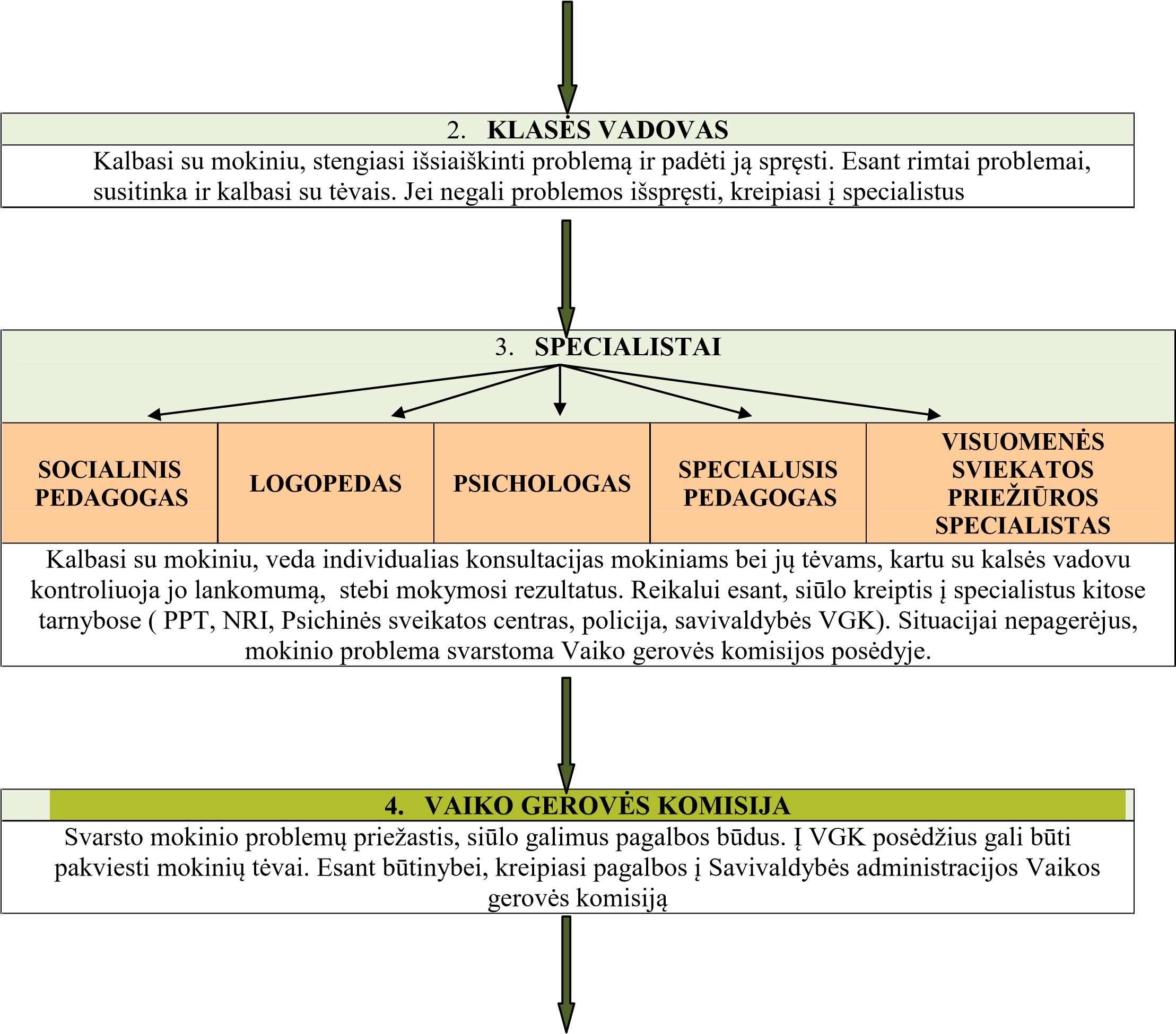 Priedas Nr. 6 SKAUDVILĖS GIMNAZIJAIII – IV kl. mok. ________________________________________________________ 2020/2021 m.m. individualus  III - IV kl. ugdymo planas  Mano lūkečiai/ tikslai __________________________________________________________ ____________________________________________________________________________ Data:  Mokinio parašas: Tėvų parašas:Priedas Nr. 7 SKAUDVILĖS GIMNAZIJA  NEFORMALUSIS ŠVIETIMAS 2020-2021 M.M. (bus pakoreguota)Rudens atostogos 2020 m. spalio 26 d. – spalio 30 d. Žiemos (Kalėdų) atostogos 2020 m. gruodžio 23 d. – 2021 m. sausio 5 d. Žiemos atostogos 2021 m. vasario 15 d. – vasario 19 d. Pavasario (Velykų) atostogos2021 m. balandžio 6 d. – balandžio 9 d.Pradiniame ugdyme (1-4 klasės) Pagrindiniame ir viduriniame ugdyme (5-III) Viduriniame ugdyme IV klasėms 2020-09-01 d. – Mokslo ir žinių šventė.2020-09-02 d. –  Džiaugsmo šventė (pažangos, sėkmių, lūkesčių ir tikslų, planavimo diena).  2020-09-12, 13 d. – Projekto „Skaudvilės miesto šventė“ įgyvendinimas.2020-10-21, 22 d. – Pradinio ugdymo metodinė diena.2020-12-22 d. – Projektas „Kalėdų belaukiant“. 2021-02-12 d. – Diena Lietuvos valstybės atkūrimui paminėti.2021-03-11 d. – Pilietiškumo ir patriotiškumo projekto, skirto Kovo 11 - ajai paminėti, įgyvendinimas.2021-03-26 d. – Skaudvilės mokyklai – 200 metų.2021-05-28 d. –  Patyriminė diena.2021-05-31 d. –  Sporto (turizmo) diena.2021-06-01 d. – Padėkos diena. Pasiekimų  ir pažangos diena – „Lūkesčių refleksija“.2021-06-02 d. – Atsisveikinimo šventė „Lik sveika, mokykla”.2020-09-01 – 2021-06-02 d. (1 diena) – Edukacinė kelionė.2020-09-01 d. – Mokslo ir žinių šventė.2020-09-02 d. –  Džiaugsmo šventė (pažangos, sėkmių, lūkesčių ir tikslų, planavimo diena).  2020-09-12, 13 d. – Projekto „Skaudvilės miesto šventė“ įgyvendinimas.2020-10 mėn. – Aplinkos švarinimo akcija „Darom“.2020-12-22 d. – Projektas „Kalėdų belaukiant“. 2021-02-12 d. – Diena Lietuvos valstybės atkūrimui paminėti.2021-03-11 d. – Pilietiškumo ir patriotiškumo projekto, skirto Kovo 11 - ajai paminėti, įgyvendinimas.2021-03-26 d. – Skaudvilės mokyklai – 200 metų. 2021-06-11 d. – Patyriminė diena.2021-06-14 d. – Padėkos diena. Pasiekimų  ir pažangos diena – „Lūkesčių refleksija“. 2021-06-15 d. –  Sporto (turizmo) diena.2021-06-16 d. – Atsisveikinimo šventė „Lik sveika, mokykla”. 2020-09-01 – 2021-06-16 d. (1 diena) Edukacinė kelionė.2020-09-01 d. – Mokslo ir žinių šventė.2020-09-02 d. –  Džiaugsmo šventė (pažangos, sėkmių, lūkesčių ir tikslų, planavimo diena).  2020-09-12, 13 d. – Projekto „Skaudvilės miesto šventė“ įgyvendinimas.2020-10 mėn. – Aplinkos švarinimo akcija „Darom“.2020-12-22 d. – Projektas „Kalėdų belaukiant“. 2021-02-12 d. – Diena Lietuvos valstybės atkūrimui paminėti.2021-03-11 d. – Pilietiškumo ir patriotiškumo projekto, skirto Kovo 11 - ajai paminėti, įgyvendinimas. 2021-03-26 d. – Skaudvilės mokyklai –  200 metų.2020-09-01 – 2021-05-19 d. (1 diena) Edukacinė kelionė.5 dienos karjeros ugdymui ir konsultacijoms per metus, mokiniams norimu metu.Dalykai 12a2b3a 3a 3b4a 4b Pradinio ugdymo programa 1-4 kl. Dorinis ugdymas RK tikyba 1 1 1 1 1 1 1 1 7 Dorinis ugdymas EL tikyba Dorinis ugdymas (etika) 1 Lietuvių kalba 8 77 7 7 7 7 7 50Užsienio kalba (anglų 1-oji)  3*3* 3* 3* 3* 3* 3*18 Matematika 4 55 444 5 5 32 Pasaulio pažinimas 2 2 2 2 2 2 2 2 14 Dailė ir technologijos 2 2 2 2 2 2 2 14 Muzika 2 2 2 2 2 2 2 14 Fizinis ugdymas 3 3 3 3 3 3 3 21 Poreikiams tenkinti (skirta pagal BUP anglų k.) ** * * * * *6 Pamokų, tenkančių mokiniui 22 2525 24 24 2525 170 Neformalusis ugdymas 2 2 2 2 2 2 2 14 Iš „2 kišenės“ prevencinėms programoms įgyvendinti „Obuolio draugai“, „Įveikiame kartu“  11 1 11 1 17 Iš viso25282827272828                              KlasėUgdymo sritys ir dalykai 567a7b8IIIDorinis ugdymas RK tikyba 1111111Dorinis ugdymas (etika)1Lietuvių kalba ir literatūra5555545Užsienio kalba (anglų)4/4*3/3333/33/33Užsienio kalba (rusų)2/2222/22/22Matematika 4444434Informacinės technologijos 1/11/11/111/1**1/11/1Gamta ir žmogus22Biologija 22111Chemija 222Fizika 11222Istorija2222222Pilietiškumo pagrindai 11Geografija 222221Ekonomika ir verslumas1Dailė 1111111Muzika 1111111Technologijos 2/22/22/22/21/11,5/1,51/1Fizinis ugdymas3/33/3332/22/22Žmogaus sauga0,50,50,50,50,5-0,5Pasirenkamieji dalykai / dalykų moduliai:Rusų kalbos modulis-1-----Lietuvių kalbos modulis 111Matematikos modulis 111Anglų kalbos modulis1Minimalus pamokų skaičius26293030303131Mokykla skiria 27,531,530,531,530,531,532,5Eil. Nr. DalykaiMokinių skaičiusKursas IIIIV** 1 TIKYBA 26 B 1 1 2 LIETUVIŲ K. 26 A 5 5 3 ANGLŲ K 11 B1/B2 4 4 4 ANGLŲ K. 15 B24 4 5 ISTORIJA 22 AB 3 3 A14 6 GEOGRAFIJA 6 AB 3 3 A4 7 MATEMATIKA 18A4 5 8 MATEMATIKA8B339 BIOLOGIJA 20AB 3 3 A17 10 FIZIKA 11AB3 4 A711 CHEMIJA 8AB 3 3 A6 12 DAILĖ26 AB 3 3 A913 TECHNOLOGIJOS (Statybair medžio apdirbimas) 6 AB 3 3 A414 FIZINIS UGDYMAS 26 AB 4-2 4-2 A14  15 IT 8AB 2 2 A416 MATEMATIKA MODULIS 25 1 1 17 LIETUVIŲ K. MODULIS 26 1 1 5052 Eil.Nr. DalykaiMok. sk. Kursas IV** 1 TIKYBA 24 B 1 2 ETIKA 2 B 0,4 3 LIETUVIŲ K. 26 A 5 4 ANGLŲ K 10(4B1) B1/B2 4 5 ANGLŲ K. 16B2 4 6 ISTORIJA 23 AB 3 A137 GEOGRAFIJA 8AB 3 A4 8 MATEMATIKA 26 AB 5 A22 9 BIOLOGIJA 22AB 3 A16  10 FIZIKA 5 A 4 11 CHEMIJA 14 B 2 A10 12 ŠOKIS 26 B 2 13 TECHNOLOGIJOS (Staty-ba ir medžio apdirbimas) 6 A 3 14 FIZINIS UGDYMAS 26 AB 4-2 A10  15 IT 4 AB  2 16 MATEMATIKA MODULIS 25 1 17 LIETUVIŲ K. MODULIS 26 1 48,4 Dalykai Mokytojai, parašas Priežastis  Laikas (trukmė, tvarkaraštis) Kaita  Socialinės veikos kryptis Atliktos socialinės veikos valandų skaičius Atsakingo asmens pavardė, parašas (telefonas) Atliktos socialinės veikos valandų skaičius Atsakingo asmens pavardė, parašas (telefonas) Atliktos socialinės veikos valandų skaičius Atsakingo asmens pavardė, parašas (telefonas) Atliktos socialinės veikos valandų skaičius Atsakingo asmens pavardė, parašas (telefonas) Darbinė veikla Ekologinė veikla Projektinė veikla Socialinė veikla Kita veikla Iš viso Iš viso Iš viso Darbinė veikla Ekologinė veikla Projektinė veikla Socialinė veikla Kita veikla 1.Kabinetų, kitų mokyklos patalpų smulkus remontas, puošimas, tvarkymas. 2.Mokyklos inventoriaus remontas. 3.Dekoracijų ruošimas, salės apipavidalinimas.  1.Mokyklos teritorijos priežiūra. 2.Kapinių, parkų tvarkymas. 3.Gėlių želdinimas, priežiūra.  1.Dalyvavimas prevenciniuose, socialiniuose profesinio orientavimo projektuose. 2.Dalyvavimas savivaldos darbe. 3.Renginių organizavimas. 4.Parodų rengimas. 1.Pagalba draugui, turinčiam mokymosi, psichologinių ar kitokių problemų. 2.Gerumo akcijos. 3.Globos ir soc. paslaugų namų lankymas.  1.Pagalba klasės auklėtojui, kitiems mokytojams, tvarkant dokumentus, atliekant raštvedybos darbus. 2.Darbas mokyklos bibliotekoje, muziejuje. Įvairūs maketavimo, teksto rinkimo darbai. Nr. Programos pavadinimas pp / np  (vertinimas) Mokytojas, parašas 1. Sveikatos ir lytiškumo ugdymo bei rengimo šeimai bendroji programa 2.  Etninės kultūros programa 3.  Ugdymo karjerai programa Atsisakyti, pakeisti,  naujai pasirinkti Dalykas, modulis, mokytojas kursas, Valandų sk. + x val./-x val. Priežastys 1. DALYKO MOKYTOJAS Iškilus problemai, informuoja klasės vadovą 5. SAVIVALDYBĖS ADMINISTRACIJOS VAIKO GEROVĖS KOMISIJA (VAIKO MINIMALIOS IR VIDUTINĖS PRIEŽIŪROS ĮSTATYMAS) Savivaldybės administracijos Vaiko gerovės komisijos teikimu Savivaldybės administracijos direktorius vaikui skiria priežiūros priemonęDalykai Valandos, kursai dvejiems metams Valandos, kursai dvejiems metams Mokinio pasirinkimas Mokinio pasirinkimas Dalykai Valandos, kursai dvejiems metams Valandos, kursai dvejiems metams III kl.  IV kl.  1 2 2 3 4 Dorinis ugdymas Tikyba 2B 1-1B Etika Lietuvių kalba 8B 10A 4-4B /5-5A Užsienio kalba (anglų, rusų, vokiečių k.) I-oji kalba (anglų k.) 6B1 6B2 4B1 /4B2 II- oji  (rusų k.)  6B1 6A2  3-3B1/ 3-3A2 III-oji kalba (vokiečių k.) 6A1B2 B1 3-3A1/B2 B1 Socialinis ugdymas:* Istorija  4B 6A 2-2B /3-3A Geografija  4B 6A 2-2B /3-3A Matematika* 6B (9A) 3-3B (4A-5A) Gamtamokslis ugdymas* Biologija 4B 6A 2-2B/ 3-3A Fizika  4B (7A) 2-2B (3A-4A) Chemija 4B 6A 2-2B/ 3-3A Menai, technologijos* Šokis 4B 6A 2-2B/ 3-3A Dailė  4B 6A 2-2B/ 3-3A Muzika 4B 6A 2-2B /3-3A Tekstilė ir apranga 4B 6A 2-2B /3-3A Statyba ir medžio apdirbimas  4B 6A 2-2B /3-3A Fizinis ugdymas* Fizinis ugdymas 4-6B 8A 2-3B/ 4-4A Sporto šaka: aerobika 4-6B 2-3B Pasirenkamieji dalykai Informacinės technologijos 2B 4A 1-1B/ 2-2A Pilietis ir šalies gynyba 1 0,5/0,5 Brandos darbas (                            ) 0,5 0,5 Dalyko (Konsultacijos/moduliai) 1 1 Iš viso dalykų: Iš viso valandų: 1-4 KLASĖS (14 val.) 1-4 KLASĖS (14 val.) 1-4 KLASĖS (14 val.) 1-4 KLASĖS (14 val.) Pavadinimas Mokytojas  Valandų skaičius pastabos R. Smailienė 2 L. Baldauskienė 2 R. Marozienė 2 O. Jorudienė 2  R. Gudavičienė2   L. Užkurienė 2 J. Gužauskienė 2 Panaudota 14 5-8 KLASĖS (6 val.) 5-8 KLASĖS (6 val.) 5-8 KLASĖS (6 val.) 5-8 KLASĖS (6 val.) Pavadinimas Mokytojas  Valandų skaičius pastabos E. Nikitinaitė 1 	  R. Kaminskienė1 E. Jurevičius 1 L. Norkus 1 J. Šiurys 1 B. Liūnienė 1 Panaudota 6I-II KLASĖS (5 val.) I-II KLASĖS (5 val.) I-II KLASĖS (5 val.) I-II KLASĖS (5 val.) Pavadinimas Mokytojas  Valandų skaičius pastabos L. Bartkienė1 B. Liūnienė 1 G. Marozas 1 L. Norkus 1 V. Kenstavičius 1 Panaudota 5III KLASĖSIII KLASĖSIII KLASĖSIII KLASĖSPavadinimas Mokytojas  Valandų skaičius pastabos J. Šiurys 1 I. Lasauskienė 1 E. Nikitinaitė 1 Panaudota 3 IV KLASĖIV KLASĖIV KLASĖIV KLASĖPavadinimas Mokytojas  Valandų skaičius pastabos R. Kaminskienė 1 L. Norkus1 J. Šiurys 1 Panaudota 3 